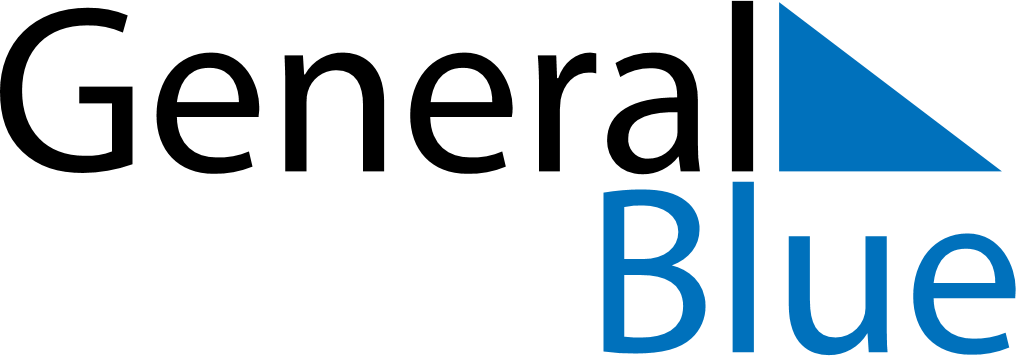 June 2020June 2020June 2020June 2020GreeceGreeceGreeceSundayMondayTuesdayWednesdayThursdayFridayFridaySaturday12345567891011121213PentecostWhit Monday14151617181919202122232425262627282930